КГКП «Восточно-Казахстанский сельскохозяйственный колледж»МЕТОДИЧЕСКАЯ РАЗРАБОТКА  ВНЕКЛАССНОГО МЕРОПРИЯТИЯИНТЕЛЛЕКТУАЛЬНАЯ ИГРА «МОРСКОЙ БОЙ»Рассмотрена на заседании цикловой комиссии                                                                                                     Протокол № ___ от «___»___________20__ г.                                                      Председатель  __________________________                                                                     Разработали:   Калиолдаев Д.Е.Қалиолдаева Қ.МСаратовка,2019Цели игры:Образовательные:-проверить умение учащихся применять свои знания при решении нестандартных задач.Развивающие:-способствовать развитию мышления, познавательной и творческой   активности учащихся;      -создать условия для проявления каждым учеником своих способностей,         интеллектуальных умений.Воспитательные:-воспитывать у учащихся сознательную дисциплину, умение работать в группе, умение выражать свою мысль в форме, доступной пониманию товарищейОборудование:Столы для игроков двух команд и для членов жюри.Компьютер, интерактивная доска.Эмблемы для команд.Протокол игры для жюри.Игровое поле – квадрат, состоящий из 10 строк, обозначенных числами от 1 до 10, и 10 столбцов, обозначенных буквами от А до К. Протокол игры для жюри.Игровое полеПодготовка к игре.В конкурсе участвуют команды из групп 1502000 (специальность «Агрономия») 2 А и 3 А (специальность «Агрономия»), по три человека. Для оценивания команд выбирается жюри. Приглашаются болельщики команд.Ведущие -  преподаватели агрономии.УчастникиКоманда «Черная жемчужина»   1. Гладышев Степан - капитан                           2. Эберт Владимир                           3. Ляпунов АнтонКоманда «Алые паруса»              1. Демиденко Никита- капитан                           2. Новолодских Вячеслав                           3. Курмангалиев КурметПравила игрыИграют  две команды. Участникам игры необходимо «завладеть» всеми кораблями.Всего кораблей 8: 1 -«четырехпалубный», 2 – «трехпалубных», 3 – «двухпалубных» и  4 – «однопалубных». По очереди команды делают выстрелы, называя координаты на игровом поле. Открывается названный квадрат. Если под ним есть палуба корабля, то команда получает один балл и отвечает на вопрос, за правильный ответ команда получает один балл и право на следующий выстрел. Если ответ неправильный, то право на следующий выстрел переходит другой команде.Если есть попадание в знак звездочки «*», то рядом борт корабля. На обдумывание вопроса даётся 30 с. Если выстрел мимо – ход переходит к другой команде.Игра останавливается, когда «потоплены» все корабли.Побеждает команда,  набравшая наибольшее количество баллов.План мероприятия:ВступлениеИнтелектуальная игра «Морской бой»Заключение – подведение итогов игры, награждение победителейХод игрыВедущий: Добрый день! Приветствуем всех, кто собрался в этом зале на игре «Морской бой». Игра «Морской бой» - это развлечение, но развлечение, которое пройдёт с пользой для ума. Наша игра – это соревнование, в котором участникам надо быть  внимательными, иметь немного фантазии и юмора, чётко и правильно говорить, вспомнить что прошли по предметам агрономии, проявить смекалку и показать умение думать. Девизом к нашей игре будут слова французского учёного Блеза Паскаля: «Величие человека в его способности мыслить».                               Да, путь познания не гладок.                               Но знайте вы со школьных лет:                               Загадок больше, чем разгадок,                                И поискам предела нет.Сейчас я вас познакомлю с правилами игры. (Знакомство с правилами игры).Представление команд и приветствие команд:Команда «Черная жемчужина»               Команда «Месть Королевы Анны»Девиз:   Мы готовы как всегда,               Девиз:   Мы всегда плывём вперёд,              Победить всех без труда.                         Впереди победа ждет. Ведущий: Итак, мы начинаем нашу интелектуальную игру «Морской бой».1) А4   Найдите спрятавшегося животного. Читайте внимательно предложение. ЖИЛИ В ДОМЕ ДВЕ ДИКИЕ КОШКИ. Ответ:( (ЖИЛИ В ДОМЕ ДВЕ ДИКИЕ КОШКИ.)2) Б4   Как вы считаете: зебра это белое животное с чёрными полосами, или чёрное –  с белыми?  Ответ:(Белое  животное с чёрными полосами)3) Б8   Какие бывают растения? А)Вежливые                  В)ВоспитанныеС)Деликатные              Д) Культурные4) Г4 Личинки какого жука, наносят вред картофелю больше чем сами жуки?Ответ:жук - щелкун, личинки- проволочники5) Б9  Найдите соответствиеДерево, плодоносящее подарками            ИваНос снеговика                                             АлоэБоксёрский фрукт                                      ОдуванчикВторой хлеб                                                КартофельКолючий лекарь                                         ЁлкаЛысеющий на ветру цветок                      ГрушаОбидчивое дерево                                      Морковь6) Б10   С помощью ключей вам надо расшифровать Предложение.3Б 1В 3В 3Г 1А 4В 1В 2А 4А 1Б 3А2В 4А 5Г 2Г 2Б 2Д3Г 4Б 2А 2Г 2А 3В 1А1Б 4Г 5Г 1Г 3Б 5А 5Б5В 1В 2Г 3Г 1В 4А 2А 2Г 4ДОтвет:Надвигается шторм. Впереди сложный фарватер!7) В1   Этот метод защиты растений основан на использовании живых организмов.   Ответ: Биологический метод8) В2  Какие методы борьбы применяют с сорными растениями?        а)  агротехнические, химические и биологические;        б)  только химические;        в) агротехнические и биологические.9) В8 Что такое пестициды?Ответ: Это специальные химические препараты, которые используют для борьбы с вредными организмами10) Д2 Что такое гербициды?Ответ: Это специальные химические препараты, которые используют для борьбы с сорняками 11) Е10   Верхний рыхлый слой земли, на котором растения могут расти и давать урожай. Ответ: Почва12) Ж2  Объедините общим термином. Перегной, навозная жижа, компост, навоз. Ответ: Органические удобрения13) Ж3  Кто изоброжен на картине?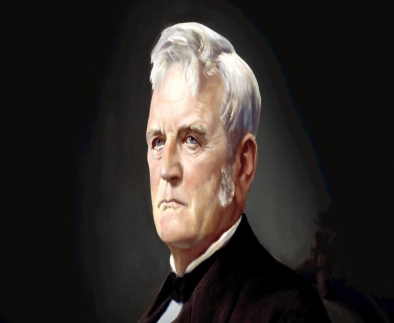 Ответ:Джон Дир — создатель стального плуга14) з5   Кто изображен на рисунке? 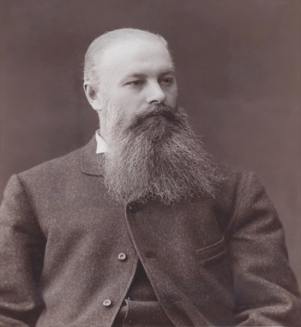 Ответ: Василий Васильевич Докучаев 15) И1  Вид поверхностной обработки почвы, которая обеспечивает рыхление почвы и частичное уничтожение сорняков.Ответ: Боронование16) И5  Химические средства для уничтожения вредителей с/х культур.Ответ: Инсектициды17) И8 Как назвать одним словом следующие природные явления:град, снег, дождь.Ответ: Осадки18) К5  Если  в  12 часов  ночи  идёт  дождь,  то  можно  ли  через  72  часа  ожидать  солнечную  погоду?     Ответ: Нет.  Будет  опять  ночь. 19) К7  Вставьте нужное словоВ парнике стоит с утра Невозможная жара!И свисают, молодцы,В пышных листьях…!Ответ: Огурцы20) К8  Разрушение почвы под действием воды и ветра, а также других естественных факторов.Ответ: ЭрозияПодведение итогов игрыВот и подошло к концу наше плавание по морю . Кто же как путешествовал? Какие сделали успехи? Давайте подведем итоги. Слово жюри.            Земля! Земля! Земля!- Первым к тихой гавани причалил корабль…., за ним…..- Отдать швартовы! Спустить якорь!- Ура Ура Ура ! (Аплодисменты)Заканчивая наш вечер, хочу сказать на прощание стихами Р. Рождественского:Я речь свою веду о том,
Что вся Земля – наш общий дом, -
Наш добрый дом, просторный дом, -
Мы все с рожденья в нем живем!
Еще о том веду я речь,
Что мы наш дом должны сберечь
Давай докажем, что не зря
На нас надеется Земля!АБВГДЕЖЗИК1*////*****////*2*////*////*////***3******////4////////*////******5******////////////6***7*****////8*////////****////////9*////********10*////**////*АБВГД1ИСАЖ2ЕМШР!3ЯНДВ4ТПГЛ.5ЫЙФО